Republika Hrvatska						OBRAZAC JP-3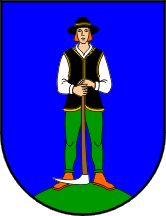 Primorsko-goranska županijaGrad DelniceDelnice, ________________ 2024. godineOPĆI PODACI PREDLOŽENOG KANDIDATA:Ime i prezime fizičke osobe:___________________________________________________________OIB:_______________________________________________________Mjesto i datum rođenja:________________________________________Stalno mjesto prebivališta (mjesto, ulica, broj): __________________________________________________________________________________Broj telefona/mobitela: ________________________________________ZA OSOBE MLAĐE OD 16 GODINAIme roditelja, staratelja ili zakonskog zastupnika :__________________________________________Stalno mjesto prebivališta (mjesto, ulica, broj): __________________________________________________________________________________Broj telefona/mobitela: ________________________________________Ovim putem dajem SUGLASNOST ZA OBRADU SVOJIH OSOBNIH PODATAKASuglasan/a sam da Grad Delnice prikuplja i obrađuje osobne podatke u svrhu provođenja javnih poziva za dodjelu javnih priznanja, s ciljem potrebe vođenja Evidencije za službene potrebe te ih u druge svrhe ne smije koristiti.Osobni podaci koji se obrađuju su:Identifikacijski podaci (ime i prezime, datum rođenja), podaci za kontakt (adresa prebivališta/ boravišta, broj telefona), podaci koji se odnose na informacije o uvjetima za dodjelu priznanja (životopis, priznanja i sl.) propisano Odlukom o javnim priznanjima i posebnim nagradama Grada Delnica (SN GD 3/24) te ostali podaci koji su potrebni službenu evidenciju Grada (OIB, broj bankovnog računa i sl.).Osobni podaci čuvaju se sukladno Zakonskim odredbama o zaštiti i obradi dokumentarnog i arhivskog gradiva i Pravilima za upravljanje dokumentarnim gradivom Grada Delnica. Svi osobni podaci koji se čuvaju zaštićeni su od neovlaštenog pristupa i uporabe primjenom odgovarajućih tehničko-organizacijskih mjera sigurnosti.Svojim potpisom potvrđujem da sam upoznat/a sa gore navedenim kao i sa svojim pravom da u bilo kojem trenutku mogu opozvati ovu suglasnost za obradu mojih osobnih podataka, s pravom na ispravak te u slučaju kršenja prava, s pravom na njihovu zaštitu.Opoziv suglasnosti može se podnijeti osobno u Gradu Delnicama, poštom na adresu:Grad Delnice, 138. brigade HV 4, ili e-poštom na: pisarnica@delnice.hr____________________________/ vlastoručni potpis fizičke osobe,a u slučaju osobe mlađe od 16 godina, vlastoručni potpis roditelja, staratelja ili zakonskog zastupnika /